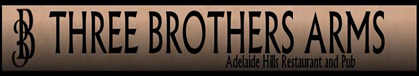 StartersHouse Made Gourmet BreadsGarlic & CheeseSeeded Mustard & Cheese $10Bruschetta bread -Spanish onion, basil leaves, cherry tomatoes & feta  $14.5Steamed MusselsBoston Bay black mussels with fresh garlic, chili tomato and Italian parsley served with a cheesy focaccia                                                           $20Prawn CroquetteLightly crumbed Tiger Prawns filled with béchamel sauce and potato, served with Saffron aioli and pickle fennel salad                                                               $22Crumbed CamembertSouth Australia Camembert dusted with a coat of poppy seed crumb, served with prosciutto, cantaloupe and a sweet-wine cranberry vinaigrette dressing                                                         $19Zucchini Flower (V) GF as optionZucchini flower stuffed with ricotta, roasted pine nuts, spinach and lightly coated in tempura batter, served with a rocket, fennel and parmesan salad$20Steak TartarFresh Eye fillet with shallots, Cornichon, Capers and served with Crostini and Quail Egg$20 Goat Cheese SouffléDouble baked Woodside Goat Cheese Soufflé with roasted Walnuts, Apples, Witlof and Honey Mustard dressing$20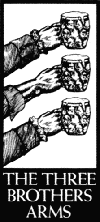 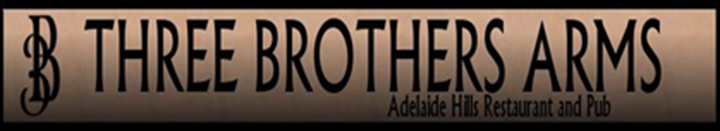 Classic Bar PlatesCooper’s Pale Ale Battered GarfishServed with house made tar tare, lemon wedges, chips and salad(Grilled or crumbed also available)$24SchnitzelChicken or Beef Schnitzel served with chips and your choice of sauce (Parmiagiana add $3) salad or vegetables$21  Salt & Pepper Squid (GF)Australian Squid served with house made tar tare sauce, chips and salad$25Three Brothers Arms Steak BurgerPorterhouse Steak served in a brioche bun with romasco sauce, sweet onion relish, bacon, cheese tomato, lettuce, egg, garlic aioli and steakhouse chips$20ChipsWith Roast Garlic Aioli, GravyOr tomato sauce$8WedgesWith sour cream and sweet chilli sauce$13       Sauce  $3.00					       Sides $8.00Whiskey Peppercorn				               Creamy Mash PotatoesDianne						               Seasonal VegetablesHouse Gravy					               Garden SaladCreamy Port Mushroom Sauce 	                           Roasted Rosemary Chat potatoesPort Wine JusSurf and turf sauce   $8.0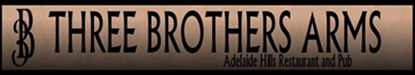           House made Dessert      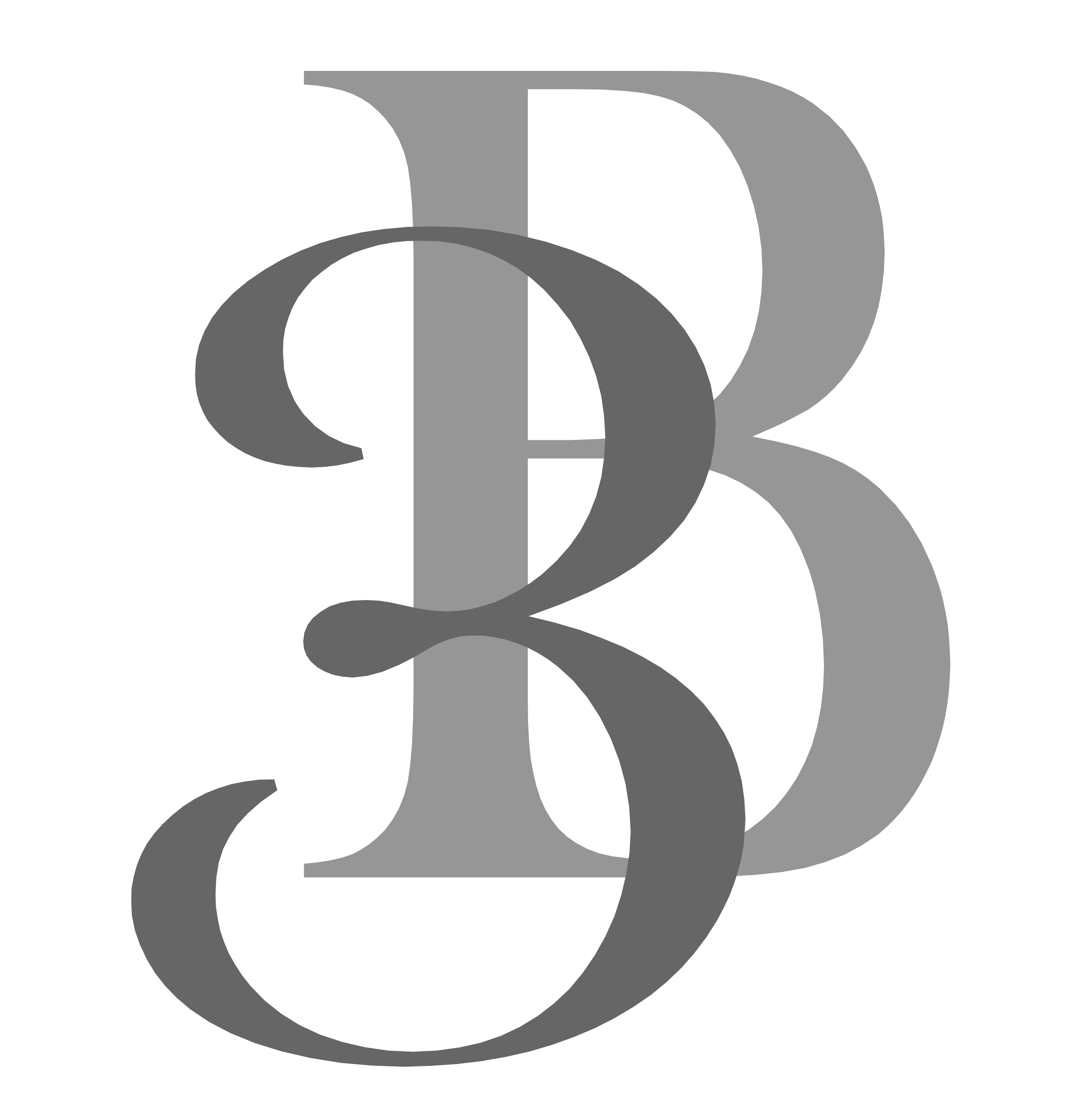 Affogato plain $9.5 (gf)With choice of liqueurs –Baileys, Frangelico, Cointreau or Drambuie$16.5Vanilla Panna CottaHouse made vanilla panna cotta with a mixed berries compote and brandy snap$12.5Sticky Date PuddingSticky date pudding with butterscotch sauce served with vanilla Ice cream and toffee chard$12.5Lemon Curd TartHouse made lemon curd tart served with clotted cream and a berry coulis$12.5Melting moment biscuit - $4.50 each*$2.50 surcharge per person applies Public Holidays and Long weekends**Please note: Our table water is deep well filtered bore water*$1.00 surcharge on all credit card payments*NO SPLIT BILLS*MainsBeef Cheek Guinness Pie Served in a shortcrust pastry with wilted baby Spinach, baby Carrots, creamy mash Potato and port wine Jus$29Recommended with a pint of GuinnessPork Belly Oven roasted Pork belly with seared Scallops, served on carrot and ginger puree with thin crisped Apple and drizzled with herb oil and port jus$35 Recommended with The Pawn Tempranillo  Sangiovese Rose Dry    gls 9.5  btl 41.0Lamb ShoulderBraised lamb shoulder marinated with rosemary and lemon myrtle served with seasoned baby vegetables and port jus$29Recommended with Pirramimma Stocks Hill Shiraz      gls 8.5  btl 35.0Lemon Pepper BarramundiNorthern Territory Farmed Barramundi lightly coated with lemon pepper crumb served with rosemary chat potatoes and a parmesan rocket salad$25Recommended with a glass of Longview Whippet Sauvignon Blanc    gls 9.5 btll 44.0Chicken KievOven baked chicken Kiev wrapped in Prosciutto and served with Asparagus, double baked Goats cheese soufflé and a Champagne cream sauce$32Recommended with Pirramimma Watervale Riesling  gls 8.0  btl 34.0Steak from the chargrill (gf)200 g Eye Fillet                                               $39300g MSA Grass fed riverine porterhouse     $37All served with rosemary and garlic Chat Potatoes and Chinese broccolini with a choice of house made sauce, Recommended with Longview Devil’s Elbow Cabernet Sauvignon    gls 11.8 btl 47.0